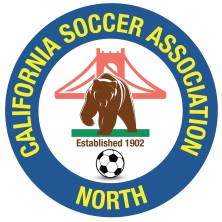 California Soccer Association NorthAnnual League Affiliation Form 2020-2021(Please type or print all information clearly)List of League Officers for 2020-2021Por favor, hagan una lista de todos los miembros de su mesa ejecutivaPLEASE LIST ADDITIONAL LEAGUE OFFICERS ON A SEPARATE PAGEPor favor, hagan una lista de todos los otros miembros de su mesa ejecutiva, usa lo detras de esta oja.Name of League:            Nobre de la Liga:         Name of League:            Nobre de la Liga:         Name of League:            Nobre de la Liga:         Name of League:            Nobre de la Liga:         Name of League:            Nobre de la Liga:         Type of League:Tipo de Liga:          	Men’s	Women’s		Coed		Walk Soccer	Men’s	Women’s		Coed		Walk Soccer	Men’s	Women’s		Coed		Walk Soccer	Men’s	Women’s		Coed		Walk SoccerEstimated Number of Teams:Estimation de numero de equipos:       Estimated Number of Teams:Estimation de numero de equipos:       Estimated Number of Teams:Estimation de numero de equipos:       Number of Divisions: Numero de Divisiones:          Number of Divisions: Numero de Divisiones:          Start date of Season 1: Fecha que empiezan 1:    Start date of Season 1: Fecha que empiezan 1:    Start date of Season 1: Fecha que empiezan 1:    End date of Season 1:Fecha que terminan 1 :  End date of Season 1:Fecha que terminan 1 :  Telephone Number: Numero de Telefono:Telephone Number: Numero de Telefono:Fax number: Numero de Fax:Fax number: Numero de Fax:League email address:League Postal Address (Direccion de la liga):   League Postal Address (Direccion de la liga):   League Postal Address (Direccion de la liga):   League Postal Address (Direccion de la liga):   League Postal Address (Direccion de la liga):   President:  Home phone:FAX:Address:City:Zip Code:E-Mail Address:Cell Phone Number:Work phone:Vice President:  Home phone:FAX:Address:City:Zip Code:E-Mail Address:Cell Phone Number:Work phone:Treasurer:  Home phone:FAX:Address:City:Zip Code:E-Mail Address:Cell Phone Number:Work phone:Secretary:  Home phone:FAX:Address:City:Zip Code:E-Mail Address:Cell Phone Number:Work phone:We will abide by the bylaws and policies of the California Soccer Association North (CSAN), the U.S. Adult Soccer Association and the U.S. Soccer Federation.We will abide by the bylaws and policies of the California Soccer Association North (CSAN), the U.S. Adult Soccer Association and the U.S. Soccer Federation.FOR OFFICIAL USE ONLYSignature ofLeague Official:Date:Fees Paid:Signature ofLeague Official:Date:ReceiptNumber: